Федеральное государственное бюджетное образовательное учреждение высшего профессионального образованияФАКУЛЬТЕТ __ОЭП_______________________________________________КАФЕДРА _____РЛ2_________________________________________________________________________________________________________________Рефератна тему: Разделение труда для высококвалифицированных специалистов_______________________________________________________________________________________________________________________________________________________________________________________________________________________________________________________________________________________________________________________________________________Студент                                                     __________________       ___М.М. Колесников                                                                                            (Подпись, дата)                            (И.О.Фамилия) Руководитель 				__________________         ___В.Н. Прокудин                                                                                             (Подпись, дата)                            (И.О.Фамилия)  Москва, 2020ВВЕДЕНИЕТруд как понятие обозначает целесообразную деятельность человека по производству продукции или оказания услуг и всегда связывается с физическими и психологическими затратами энергии. Труд, являясь источником производимых продуктов, услуг сам является товаром, который продается на рынке труда. Следовательно, на рынке труда продается процесс соединения энергии человека (его способностей, умений и вещества природы, в том числе и имеющего духовное происхождение), а цена труда в этом случае выступает в виде денежного эквивалента – заработная плата.По определению специалистов-социологов труд является категорией не только экономической, но и политической, так как занятость населения, разделений и кооперация труда играют важную роль в развитии общества. Кадры наиболее ценная и важная часть производительных сил общества. В целом эффективность производства зависит от квалификации рабочих, их расстановки и использования, что влияет на объем и темпы прироста вырабатываемой продукции, использование материально-технических средств. То или иное использование кадров прямым образом связано с изменением показателей разделения и кооперации труда.Важным элементом организации труда является разделение труда, т.е. обособление видов трудовой деятельности между работниками, бригадами и другими подразделениями на предприятии. Актуальность темы работы заключается в том, что разделение и кооперация труда является инструментом повышения эффективности и труда и элементом плановых расчётов и оплаты труда.Взаимосвязь между разделением и кооперацией труда хорошо объясняет заинтересованность собственников предприятий в поддержании высокого качества нормГЛАВА 1. СУЩНОСТЬ И ОСНОВНЫЕ ОСОБЕННОСТИ РАЗДЕЛЕНИЯ ТРУДА И КООПЕРАЦИИСущность разделения трудаРазделение трудаа (англ. divisionoflabour) — исторически сложившийся процесс выполнения людьми своих специализированных видов деятельности в общем для всех деле, сопровождающийся обособлением, видоизменением, закреплением отдельных видов трудовой деятельности, который протекает в общественных формах дифференциации и осуществления разнообразных видов трудовой деятельности.Современному производству свойственно обособление отдельных процессов и работ, что позволяет специализировать орудия труда и работников, сокращать производственный цикл, повышать производительность труда. С другой стороны, труд всех работающих на предприятиях является коллективным. Его результаты зависят от того, в какой степени обеспечено соблюдение необходимых количественных и качественных пропорций в распределении труда по отдельным звеньям производства и рабочим местам, кооперация труда отдельных исполнителей и первичных производственных коллективов.Обособление отдельных процессов и работ предполагает, в первую очередь, разделение труда. Подразделением труда на предприятии понимается разграничение деятельности работающих в процессе совместного труда, их специализация на выполнении определенной части совместной работы.По мере развития техники и технологии производственные процессы усложняются, что вызывает развитие и углубление разделения труда на предприятиях. Это связано с тем, что формы разделения труда существенно влияют на специализацию, планировку и оснащение рабочих мест, их обслуживание, методы и приемы труда, его нормирование. Путем рационализации форм разделения и кооперации труда обеспечивается полная и равномерная загрузка исполнителей координация и синхронность их работы.Значение разделения труда, как с экономической, так и с социальной стороны, чрезвычайно велико. Расчленяя трудовой процесс на менее сложные элементы, создается возможность его выполнения меньшей численностью работников более низкой квалификации, снижаются издержки производства, обеспечиваются условия для механизации или автоматизации, что приводит к существенному росту производительности труда.Внутрипроизводственное разделение труда заключается в выделении различных видов работ, представляющих собой частичные производственные процессы, и закреплении их за определенными работниками с целью повышения производительности труда на основе ускорения усвоения рабочими трудовых навыков, специализации орудий труда и рабочих мест, параллельности выполнения операций. Число частичных процессов (видов работ) определяется организационно-техническими особенностями предприятия.1.2. Формы разделения трудаНа предприятиях используются следующие формы разделения труда: технологическое и функциональное (профессиональное, квалификационное).Технологическое разделение труда осуществляется на основе расчленения процесса производства на стадии (заготовительную, обрабатывающую, сборочную), переделы, фазы, частичные технологические процессы и операции. Применительно к отдельным видам работ и в зависимости от степени дифференциации трудовых процессов различают: пооперационное, подетальное и предметное разделение труда.Пооперационное разделение труда предусматривает распределение и закрепление операций технологического процесса за отдельными работниками расстановку работающих, обеспечивающую их рациональную занятость и оптимальную загрузку оборудования. Это достигается углублением специализации работников, что способствует высокому уровню производительности труда, формированию стойкого динамического стереотипа выполнения трудовых приемов, применению специализированной оснастки и инструмента, механизации трудовых процессов.Предметное разделение труда предполагает закрепление за конкретным исполнителем комплекса работ, позволяющих полностью изготовить изделие.Подетальное разделение труда - закрепление изготовления законченной части изделия или детали.Функциональное разделение труда предусматривает обособление различных видов трудовой деятельности за соответствующими группами работников, специализирующихся на выполнении различных по содержанию и экономическому значению производственных или иных функций.1.2.1 Функциональное разделение трудаСогласно функциональному разделению труда выделяют: основных рабочих, занятых непосредственным выпуском продукции или выполнением основных работ; вспомогательных, которые сами непосредственно не производят товарную продукцию, но обеспечивают своим трудом деятельность основных рабочих обслуживающих, которые своим трудом создают условия для производительной деятельности основных и вспомогательных рабочих.В отдельные функциональные группы выделяют руководителей, специалистов и служащих. Таким образом, функциональное разделение труда предполагает деление работников на группы в зависимости от их специализации по выполняемым функциям. Установление рациональных пропорций между этими группами и лежит в основе рационализации разделения труда.В рамках функционального выделяют профессиональное и квалификационное разделение труда.Профессиональное осуществляется в зависимости от специализации работающих и предполагает выполнение на рабочих местах работ в рамках той или иной профессии.Квалификационное разделение труда обусловлено различной сложностью работ, требующей определенного уровня знаний и опыта работников. Для каждой профессии рабочих устанавливается состав операций или работ различной степени сложности, которые группируются согласно присвоенным тарифным разрядам или квалификационным категориям.1.3. Границы разделения трудаВыбор наиболее рациональных форм разделения труда зависит от типа производства, объема выпускаемой продукции, ее сложности и- др. Поэтому их поиск предполагает обязательный анализ этих факторов и обоснование оптимальной границы разделения труда. Каждая форма разделения труда имеет свои разумные пределы. С социальной точки зрения чрезмерное разделение труда обедняет его содержание, превращает работников в узких специалистов. С физиологической точки зрения чрезмерное разделение труда приводит к его монотонности, вызывает повышенную утомляемость и, как следствие, высокую текучесть работников. Существуют технологическая, экономическая, психофизиологическая и социальная границы разделения труда.Технологическая граница определяется существующей технологией, которая делит производственный процесс на операции. Нижней границей формирования содержания операции является трудовой прием, состоящий не менее чем из трех трудовых действий, непосредственно следующих друг за другом и имеющих конкретное целевое назначение.Верхняя граница разделения труда - изготовление на одном рабочем месте всего изделия целиком. Экономическая граница обусловливается уровнем загрузки рабочих и длительностью производственного цикла. Разделение труда приводит к сокращению производственного цикла за счет параллельного выполнения операций, к повышению производительности труда за счет специализации орудий труда и рабочих мест, ускорения освоения рабочими трудовых приемов и методов труда.Однако чрезмерное разделение труда на основе дробления отдельных технологических операций приводит к нарушению пропорций в структуре затрат времени. При этом, с одной стороны, снижается время обработки, а с другой - увеличиваются такие элементы затрат, как время за установку и снятие деталей, межоперационную транспортировку предмета труда, межоперационный контроль, подготовительно-заключительное Время. Таким образом, оптимальным может быть вариант, когда общее влияние факторов, снижающих длительность производственного цикла, больше общего влияния противоположных факторов.Другим экономическим критерием является полнота использования рабочего времени. Закрепление за работником узкоспециализированных функций не всегда обеспечивает его полную занятость. Поэтому необходимо находить такие варианты формирования производственных операций, при которых рабочие не будут простаивать в ожидании работы или во время автоматического цикла оборудования. Особое значение, это замечание приобретает в настоящее время, когда под влиянием научно-технического прогресса растет доля времени наблюдения за работой оборудования. В этих условиях система операционного разделения труда не позволяет обеспечить полную занятость рабочих в течение смены, а поэтому необходимо расширение их зон обслуживания и производственных функций.Психофизиологическая граница определяется допустимыми физическими и психологическими нагрузками. Длительность операций должна находиться в допустимых пределах и содержать разнообразные трудовые приемы, выполнение которых обеспечивает чередование нагрузок на различные органы и части тела работающего. Монотонность трудового процесса, связанная с длительностью и повторяемостью однообразных приемов и действий исполнителей в течение определенного периода, зависит от числа элементов в операции, продолжительности повторяющихся элементов, повторяемости однообразных приемов и действий.Социальная граница определяется минимально необходимым разнообразием выполняемых функций, обеспечивающим содержательность и привлекательность труда. Работник должен не только видеть результаты своего труда, но и получать от него определенное удовлетворение. Труд, представляющий собой набор простейших движений и действий, снижает интерес к нему. Он лишен творчества, не способствует росту квалификации работников.1.4. Кооперация трудаРазделение труда неразрывно связано с кооперацией труда. Чем глубже разделение труда, тем большее значение приобретает кооперация. Коллективный труд - не простая сумма частичных трудовых процессов. Только правильное соотношение между частичными трудовыми процессами вместе с правильной расстановкой работников, обеспечивающей их рациональную занятость, приводит к высокой производительности труда. Поэтому кооперация труда на предприятии представляет собой объединение работников в ходе совместного выполнения единого процесса либо группы взаимосвязанных процессов труда.Кооперация труда является следствием его разделения и обязательным условием его организации на любом уровне — от предприятий-смежников до цехов внутри каждого предприятия, бригад внутри цехов и отдельных рабочих-исполнителей. Между разделением и кооперацией труда существует теснейшая связь: чем детальнее и глубже разделение труда, тем сложнее его кооперация. Но в любых условиях, при любом уровне разделения труда кооперация строится на основе обеспечения рациональной расстановки работников и постоянных и надежных взаимосвязях между ними.Конкретные формы кооперации труда многообразны, так как они неразрывно связаны с организационно-техническими особенностями предприятия. Однако, несмотря на многообразие, их принято сводить к трем основным формам — межцеховой, внутрицеховой и внутриучастковой кооперации труда.Межцеховая кооперация связана с разделением производственного процесса между цехами и заключается в участии коллективов в общем для предприятия процессе труда по изготовлению продукции.Внутрицеховая кооперация заключается во взаимодействии отдельных структурных подразделений цехов (участков, поточных линий).Внутриучастковая кооперация заключается во взаимодействии отдельных работников в процессе совместного труда или организации коллективного труда рабочих, объединенных в бригады.Кооперация труда имеет организационные и экономические границы.Организационная граница определяется тем, что, с одной стороны, нельзя объединить для выполнения любой работы менее двух человек, а с другой — существует норма управляемости, превышение которой приводит к несогласованности действий и значительным потерям рабочего времени.Экономическая граница определяется возможностью максимального снижения затрат живого и овеществленного труда на единицу выпускаемой продукции.ГЛАВА2.  ПРАКТИЧЕСКАЯ ОСНОВА РАЗДЕЛЕНИЯ ТРУДА ДЛЯ ВЫСОКОКВАЛИФИЦИРОВАННЫХ СПЕЦИАЛИСТОВ2.1. Разделение и кооперация труда на производствеРазделение и кооперация труда проявляются на производстве в различных формах. На выбор конкретных форм разделения и кооперации труда оказывают влияние различные факторы, и прежде всего технический уровень производства. Так, от состава технологического оборудования зависит специализация труда основных и вспомогательных рабочих, занятых его обслуживанием. Точно так же уровень механизации и автоматизации производства в большой степени предопределяют содержание труда, а следовательно, состав, профессиональный и квалификационный уровень рабочих цеха, участка.На разделение и кооперацию труда влияет также тип производства. Например, в единичном производстве рабочий-станочник помимо обработки изделия выполняет, как правило, значительную часть работ по техническому обслуживанию оборудования (наладка, подналадка, регулировка, смена инструмента, мелкий ремонт и т.д.). В крупносерийном и массовом производстве эти функции выполняют преимущественно вспомогательные рабочие.Кооперация труда является следствием его разделения и обязательным условием его организации на любом уровне — от предприятий-смежников до цехов внутри каждого предприятия, бригад внутри цехов и отдельных рабочих-исполнителей. Между разделением и кооперацией труда существует теснейшая связь: чем детальнее и глубже разделение труда, тем сложнее его кооперация. Но в любых условиях, при любом уровне разделения труда кооперация строится на основе обеспечения рациональной расстановки работников и постоянных и надежных взаимосвязях между ними.Формы разделения и кооперации труда, кроме того, зависят от принципа организации цехов и участков (технологический, предметный, смешанный), построения вспомогательных служб (централизованное, децентрализованное или смешанное обслуживание основного производства).Большое значение имеет сложность и трудоемкость выпускаемого изделия. От этого зависит количественная пропорциональность различных профессионально-квалификационных групп работников.Выбор оптимального варианта разделения и кооперации труда в условиях противодействия различных факторов, характерных для каждого производственного процесса, должен основываться на достижении оптимального равновесия, обеспечивающего наиболее эффективное достижение поставленной цели. В каждом конкретном случае выбор должен осуществляться на основе всестороннего анализа специфики производства, характера выполняемых работ, требований к их качеству, степени загруженности работников и ряда других факторов.Задача состоит в том, чтобы разумно расчленить всю совокупность операций производственного процесса, определить оптимальный их набор для каждого рабочего места, соответственно расставить исполнителей и установить наилучшую взаимосвязь между ними путем рациональной кооперации труда. Правильное решение перечисленных задач позволяет более эффективно использовать живой и овеществленный труд, существенно сократить потери рабочего времени и простои оборудования, повысить эффективность производства.Проблема разделения и кооперации труда является центральной во всем комплексе вопросов его научной организации, так как отдельные элементы НОТ и их совокупность находятся в прямой зависимости от состояния и стратегии развития процессов разделения труда на предприятии.Под разделением труда в экономической науке понимают: обособление различных видов трудовой деятельности, расчленение производственного, научного, технологического, конструкторского или проектного процессов на составляющие элементы, каждый из которых выполняет определенная группа работников, объединенных по общим функциональным, профессиональным или квалификационным признакам; координацию взаимосвязи между участниками работ; рациональную организацию рабочих мест, оснащение их современным оборудованием и новейшими технологическими средствами; создание благоприятной эстетической и психологической обстановки в производственной среде умственного или физического труда отдельно взятого работника или всего коллектива работников предприятия.2.2. Основы разделения труда на производствеВ основе разделения труда лежит расчленение всей массы общественного труда на производственную и непроизводственную сферы, а внутри последних — на более узкие области трудовой деятельности. Различают разделение труда внутри общества и внутри предприятия. Эти два основных вида разделения труда взаимосвязаны и взаимообусловлены. Разделение общественного производства на его крупные сферы (производственная, непроизводственная, промышленная, сельскохозяйственная, строительная, транспортная, торговая, научная и т. д.) называется общим разделением труда. Разделение этих сфер на отдельные виды и подвиды, отдельные специализированные подотрасли, предприятия и организации (например, промышленности на отдельные отрасли) — частным разделением труда. И наконец разделение труда внутри предприятия — единичным разделением труда. Единичное разделение труда — это: во-первых, разделение труда между структурными подразделениями предприятия (цехами, участками, бригадами, отделами); во-вторых, между профессиональными группами работников, а внутри групп — между работниками различного уровня квалификации; и, в-третьих, пооперационное разделение трудового процесса, которое может углубляться до отдельных трудовых приемов. Разделение труда внутри предприятия определяется следующими тремя основными признаками: характером труда данного работника и целевым назначением выполняемых работ; однородностью работ; сложностью работ.Процесс разделения труда составляет основу организационных, отношений. Еще в древние времена люди разделяли свой труд: одни были охотниками, другие — собирателями растений, плодов и др., а третьи — изготавливали инструменты и оружие. Люди установили, что можно извлечь дополнительные преимущества, если каждый член группы выполняет обязанности в той сфере, которую он знает лучше.В теории и практике организации труда сформировалось требование ограничения сферы деятельности и ответственности отдельного работника или подразделения предприятия выполнением отдельных функций в процессе подготовки, изготовления и реализации товаров и оказания услуг. Разделение труда на практике проявляется в специализации работников. Например, специализация научного работника или специалиста характеризуется углубленным изучением соответствующих разделов науки и техники и квалифицированным выполнением функций, требующих знаний в данных областях. Квалификация работника определяется объемом и качеством накопленной информации по общенаучным и специальным дисциплинам, степенью овладения методами и способами работы, применяемыми в конкретной области деятельности.На практике разделение труда осуществляется в форме комплекса мероприятий по внутрипроизводственному разделению труда, которые заключаются в выделении различных видов работ по обособленным элементам (частям) производственного процесса и закреплении их за определенными работниками с целью повышения производительности труда. В этом случае создаются условия для сокращения сроков освоения определенных трудовых навыков, специализации орудий труда и рабочих мест, параллельности выполнения операций и т. д.Целью разделения и кооперации труда на предприятии является обеспечение слаженной и бесперебойной работы исполнителей, приобретение каждым из них необходимых трудовых навыков, углубление знаний по кругу выполняемых функций и рациональное использование рабочего времени. Результаты разделения и кооперации труда в конечном счете способствуют росту его производительности.2.3 Специализация трудаПреимущества специализации трудовой деятельности были сформулированы еще Адамом Смитом, который описал пример достигнутой эффективности труда рабочими мануфактуры по производству булавок в результате разделения труда. Один рабочий тянул проволоку, другой — выпрямлял ее, третий — обрезал и т. д. Такая специализация позволила 10 рабочим производить в расчете на одного рабочего в 240 раз больше булавок по сравнению с рабочим, который выполнял все операции самостоятельно.Экономическое содержание специализации трудовой деятельности заключается в разделении труда между работниками предприятия таким образом, чтобы каждый из них выполнял свое особое задание. Повторение таких ограниченных видов деятельности позволит работнику стать экспертом в своей сфере деятельности и экономить время на выполнении отдельных операций, что в конечном счете обеспечит возрастание эффективности работы всего предприятия. Эффект увеличивается при использовании рабочих в тех видах деятельности, где их мастерство выше.Преимущества специализации трудовой деятельности вытекают из последствий разделения сложной задачи организации на более простые и мелкие виды деятельности. В этом случае могут быть использованы менее квалифицированные рабочие с соответствующей оплатой их труда. Для выполнения обособленных простых видов заданий проще найти работников, которые уже обладают требуемым уровнем мастерства, что упрощает отбор вследствие увеличения числа потенциальных рабочих, способных выполнить упрощенные виды заданий, и обучение рабочих, так как они быстрее приобретают производственный опыт.Большинство преимуществ специализации носит экономический характер. В этом плане оправдано стремление к процессам дальнейшего разделения трудовой деятельности. Однако разделение труда, особенно дробное, имеет и определенные недостатки. С социальной точки зрения оно обедняет содержание труда, превращает рабочих-исполнителей в узких специалистов, до некоторой степени ограничивает перспективы профессионального роста и вступает в противоречие с потребностью самореализации личности. С физиологических позиций чрезмерное разделение труда и однообразие выполняемых функций приводят к его монотонности, вызывающей повышенную утомляемость и необходимость более частого и продолжительного отдыха.Возникают определенные сложности и в организации трудовых производственных процессов: разделенный труд рабочих исполнителей необходимо вновь соединить в один бесперебойно функционирующий процесс. Из этих особенностей вытекают определенные ограничения в разделении труда: оно не может идти вглубь до бесконечности и должно дополняться кооперацией труда. Ее сущность состоит в объединении труда в один непрерывный, планомерно функционирующий коллективный трудовой процесс, обеспечивающий достижение конечной цели трудовой деятельности, и в установлении четких взаимосвязей как между отдельными исполнителями, так и между первичными трудовыми коллективами.ЗаключениеСовременному производству свойственно обособление отдельных процессов и работ, что позволяет специализировать орудия труда и работников, сокращать производственный цикл, повышать производительность труда. С другой стороны, труд всех работающих на предприятиях является коллективным. Его результаты зависят от того, в какой степени обеспечено соблюдение необходимых количественных и качественных пропорций в распределении труда по отдельным звеньям производства и рабочим местам, кооперация труда отдельных исполнителей и первичных производственных коллективов.Выбор наиболее рациональных форм разделения труда зависит от типа производства, объема выпускаемой продукции, ее сложности и др. Поэтому их поиск предполагает обязательный анализ этих факторов и обоснование оптимальной границы разделения труда. Каждая форма разделения труда имеет свои разумные пределы. С социальной точки зрения чрезмерное разделение труда обедняет его содержание, превращает работников в узких специалистов. С физиологической точки зрения чрезмерное разделение труда приводит к его монотонности, вызывает повышенную утомляемость и, как следствие, высокую текучесть работников. Существуют технологическая, экономическая, психофизиологическая и социальная границы разделения труда.Рациональное внутрипроизводственное разделение труда предполагает обеспечение полной загрузки работников, устранение монотонности труда, повышение его содержательности, обеспечение дуста квалификации и расширения трудового профиля рабочих.Применительно к труду служащих принцип специализации заключается в закреплении за каждым подразделением определенных функций, работ, операций и возложении на них полной ответственности за конечные результаты его деятельности.Разделение и кооперация труда существуют в различных формах и видах, соответствующих уровню развития производительных сил и характеру производственных отношений. Посредством разделения труда осуществляется обмен деятельностью, в результате чего работник определенного вида конкретного труда получает возможность пользоваться продуктами любого другого конкретного труда.Значение разделения труда трудно переоценить. Совершенствование способов разделения труда позволяет решать задачи обеспечения производительного и качественного труда в условиях усложняющихся технологических процессов во всех сферах деятельности человека посредством их дифференциации на менее сложные элементы, доступные для выполнения работниками с определенным уровнем профессионализма и квалификации.СПИСОК ЛИТЕРАТУРЫАдамчук В.В. Организация и нормирование труда: учебник для вузов / В.В. Адамчукк. - М.: Питер, 2002. – 121 с.Базаров Т.Ю. Управление персоналом: учебное пособие / Б.Л. Еремин. – М.: ИНФА, 2003.- 84 с.Балашов А.И. Производственный менеджмент: организация производства на предприятии / А.И. Балашов.- СПб.: Питер, 2009. – 160 с.Грязное А.Я. Основы организации и оплаты труда / А.Я. Грязное. - М.: Финансы и статистика, 2002. - 67 с.Завельский М. Г. Экономика и социология труда: учебное пособие / Н.П. Кондраков. - М.: ИНФРА-М, 2003. - 56 с.Зайцев Н.Л. Экономика, организация и управление предприятием: учебное пособие/ Н.Л. Зайцев. – М.: ИНФА- М, 2008. – 455 с.Меликьян Г.Г. Экономика труда и социально- трудовые отношения / Е.П. Козлова, Е.Н. Галанина. - М.: Питер, 2001. - 145 с.Пашуто В.П. Организация и нормирование труда на предприятии: учебное пособие / В.П. Пашуто. – М.: Минск, 2001. – 147 с.Краткий доклад по рефератуВнутрипроизводственное разделение труда заключается в выделении различных видов работ, представляющих собой частичные производственные процессы, и закреплении их за определенными работниками с целью повышения производительности труда на основе ускорения усвоения рабочими трудовых навыков, специализации орудий труда и рабочих мест, параллельности выполнения операций. Число частичных процессов (видов работ) определяется организационно-техническими особенностями предприятия.Рассмотрим основные формы разделения труда.Формы разделения трудаНа предприятиях используются следующие формы разделения труда: технологическое и функциональное (профессиональное, квалификационное).Технологическое разделение труда осуществляется на основе расчленения процесса производства на стадии (заготовительную, обрабатывающую, сборочную), переделы, фазы, частичные технологические процессы и операции. Применительно к отдельным видам работ и в зависимости от степени дифференциации трудовых процессов различают: пооперационное, подетальное и предметное разделение труда.Пооперационное разделение труда предусматривает распределение и закрепление операций технологического процесса за отдельными работниками расстановку работающих, обеспечивающую их рациональную занятость и оптимальную загрузку оборудования. Это достигается углублением специализации работников, что способствует высокому уровню производительности труда, формированию стойкого динамического стереотипа выполнения трудовых приемов, применению специализированной оснастки и инструмента, механизации трудовых процессов.Предметное разделение труда предполагает закрепление за конкретным исполнителем комплекса работ, позволяющих полностью изготовить изделие.Подетальное разделение труда - закрепление изготовления законченной части изделия или детали.Функциональное разделение труда предусматривает обособление различных видов трудовой деятельности за соответствующими группами работников, специализирующихся на выполнении различных по содержанию и экономическому значению производственных или иных функций.Согласно функциональному разделению труда выделяют: основных рабочих, занятых непосредственным выпуском продукции или выполнением основных работ; вспомогательных, которые сами непосредственно не производят товарную продукцию, но обеспечивают своим трудом деятельность основных рабочих обслуживающих, которые своим трудом создают условия для производительной деятельности основных и вспомогательных рабочих.Границы разделения трудаВыбор наиболее рациональных форм разделения труда зависит от типа производства, объема выпускаемой продукции, ее сложности и- др. Поэтому их поиск предполагает обязательный анализ этих факторов и обоснование оптимальной границы разделения труда.Существуют технологическая, экономическая, психофизиологическая и социальная границы разделения труда.Технологическая граница определяется существующей технологией, которая делит производственный процесс на операции. Нижней границей формирования содержания операции является трудовой прием, состоящий не менее чем из трех трудовых действий непосредственно следующих друг за другом и имеющих конкретное «елевое назначение[5, c. 56].Верхняя граница разделения труда - изготовление на одном рабочем месте всего изделия целиком. Экономическая граница обусловливается уровнем загрузки рабочих и длительностью производственного цикла. Разделение труда приводит к сокращению производственного цикла за счет параллельного выполнения операций, к повышению производительности труда за счет специализации орудий труда и рабочих мест, ускорения освоения рабочими трудовых приемов и методов труда.Психофизиологическая граница определяется допустимыми физическими и психологическими нагрузками. Длительность операций должна находиться в допустимых пределах и содержать разнообразные трудовые приемы, выполнение которых обеспечивает чередование нагрузок на различные органы и части тела работающего. Монотонность трудового процесса, связанная с длительностью и повторяемостью однообразных приемов и действий исполнителей в течение определенного периода, зависит от числа элементов в операции, продолжительности повторяющихся элементов, повторяемости однообразных приемов и действий.Социальная граница определяется минимально необходимым разнообразием выполняемых функций, обеспечивающим содержательность и привлекательность труда. Работник должен не только видеть результаты своего труда, но и получать от него определенное удовлетворение. Труд, представляющий собой набор простейших движений и действий, снижает интерес к нему. Он лишен творчества, не способствует росту квалификации работниковКооперация трудаКооперация труда на предприятии представляет собой объединение работников в ходе совместного выполнения единого процесса либо группы взаимосвязанных процессов труда.Основные формы — межцеховой, внутрицеховой и внутриучастковой кооперации труда.Межцеховая кооперация связана с разделением производственного процесса между цехами и заключается в участии коллективов в общем для предприятия процессе труда по изготовлению продукции.Внутрицеховая кооперация заключается во взаимодействии отдельных структурных подразделений цехов (участков, поточных линий).Внутриучастковая кооперация заключается во взаимодействии отдельных работников в процессе совместного труда или организации коллективного труда рабочих, объединенных в бригады.Кооперация труда имеет организационные и экономические границы.Организационная граница определяется тем, что, с одной стороны, нельзя объединить для выполнения любой работы менее двух человек, а с другой — существует норма управляемости, превышение которой приводит к несогласованности действий и значительным потерям рабочего времени.Экономическая граница определяется возможностью максимального снижения затрат живого и овеществленного труда на единицу выпускаемой продукции.Разделение труда и кооперация на производствеНа разделение и кооперацию труда влияет также тип производства.Кооперация труда является следствием его разделения и обязательным условием его организации на любом уровне — от предприятий-смежников до цехов внутри каждого предприятия, бригад внутри цехов и отдельных рабочих-исполнителей.Выбор оптимального варианта разделения и кооперации труда в условиях противодействия различных факторов, характерных для каждого производственного процесса, должен основываться на достижении оптимального равновесия, обеспечивающего наиболее эффективное достижение поставленной цели. В каждом конкретном случае выбор должен осуществляться на основе всестороннего анализа специфики производства, характера выполняемых работ, требований к их качеству, степени загруженности работников и ряда других факторов.Задача состоит в том, чтобы разумно расчленить всю совокупность операций производственного процесса, определить оптимальный их набор для каждого рабочего места, соответственно расставить исполнителей и установить наилучшую взаимосвязь между ними путем рациональной кооперации труда. Правильное решение перечисленных задач позволяет более эффективно использовать живой и овеществленный труд, существенно сократить потери рабочего времени и простои оборудования, повысить эффективность производства.Основы разделения труда на производствеВ основе разделения труда лежит расчленение всей массы общественного труда на производственную и непроизводственную сферы, а внутри последних — на более узкие области трудовой деятельности. Различают разделение труда внутри общества и внутри предприятия. Эти два основных вида разделения труда взаимосвязаны и взаимообусловлены. Разделение общественного производства на его крупные сферы (производственная, непроизводственная, промышленная, сельскохозяйственная, строительная, транспортная, торговая, научная и т. д.) называется общим разделением труда. Разделение этих сфер на отдельные виды и подвиды, отдельные специализированные подотрасли, предприятия и организации (например, промышленности на отдельные отрасли) — частным разделением труда. И наконец разделение труда внутри предприятия — единичным разделением труда. Единичное разделение труда — это: во-первых, разделение труда между структурными подразделениями предприятия (цехами, участками, бригадами, отделами); во-вторых, между профессиональными группами работников, а внутри групп — между работниками различного уровня квалификации; и, в-третьих, пооперационное разделение трудового процесса, которое может углубляться до отдельных трудовых приемов. Разделение труда внутри предприятия определяется следующими тремя основными признаками: характером труда данного работника и целевым назначением выполняемых работ; однородностью работ; сложностью работ.На практике разделение труда осуществляется в форме комплекса мероприятий по внутрипроизводственному разделению труда, которые заключаются в выделении различных видов работ по обособленным элементам (частям) производственного процесса и закреплении их за определенными работниками с целью повышения производительности труда. В этом случае создаются условия для сокращения сроков освоения определенных трудовых навыков, специализации орудий труда и рабочих мест, параллельности выполнения операций и т. д.Целью разделения и кооперации труда на предприятии является обеспечение слаженной и бесперебойной работы исполнителей, приобретение каждым из них необходимых трудовых навыков, углубление знаний по кругу выполняемых функций и рациональное использование рабочего времени. Результаты разделения и кооперации труда в конечном счете способствуют росту его производительности.Специализация трудаЭкономическое содержание специализации трудовой деятельности заключается в разделении труда между работниками предприятия таким образом, чтобы каждый из них выполнял свое особое задание. Повторение таких ограниченных видов деятельности позволит работнику стать экспертом в своей сфере деятельности и экономить время на выполнении отдельных операций, что в конечном счете обеспечит возрастание эффективности работы всего предприятия. Эффект увеличивается при использовании рабочих в тех видах деятельности, где их мастерство выше.Преимущества специализации трудовой деятельности вытекают из последствий разделения сложной задачи организации на более простые и мелкие виды деятельности.ЗаключениеРациональное внутрипроизводственное разделение труда предполагает обеспечение полной загрузки работников, устранение монотонности труда, повышение его содержательности, обеспечение дуста квалификации и расширения трудового профиля рабочих.Разделение и кооперация труда существуют в различных формах и видах, соответствующих уровню развития производительных сил и характеру производственных отношений. Посредством разделения труда осуществляется обмен деятельностью, в результате чего работник определенного вида конкретного труда получает возможность пользоваться продуктами любого другого конкретного труда.Значение разделения труда трудно переоценить. Совершенствование способов разделения труда позволяет решать задачи обеспечения производительного и качественного труда в условиях усложняющихся технологических процессов во всех сферах деятельности человека посредством их дифференциации на менее сложные элементы, доступные для выполнения работниками с определенным уровнем профессионализма и квалификации.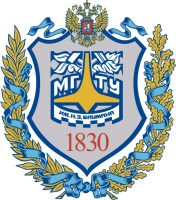 «Московский государственный технический университет 
имени Н.Э. Баумана»(МГТУ им. Н.Э. Баумана)